TEHNISKĀ SPECIFIKĀCIJA Nr. TS_0405.009 v1Ķīlis vadu dzīslu atdalīšanai ar gropi, spriegumaktīvajiem darbiem līdz 1 kVAttēlam ir informatīvs raksturs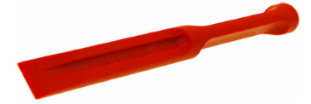 Nr.AprakstsMinimālās tehniskās prasībasPiedāvātā produkta konkrētais tehniskais aprakstsAvots PiezīmesVispārīgā informācija1.Ražotājs (preces ražotāja nosaukums un preces ražotājvalsts)Norādīt informāciju2.Nr.0405.009 Ķīlis vadu dzīslu atdalīšanai ar gropi, spriegumaktīvajiem darbiem līdz 1 kVNorādīt pilnu preces tipa apzīmējumu3.Parauga piegāde laiks tehniskajai izvērtēšanai (pēc pieprasījuma), darba dienasNorādīt vērtību Standarts4.Atbilstība standartam LVS EN 60900:2018 Spriegumaktīvs darbs. Rokas instrumenti lietošanai maiņspriegumam līdz 1000 V un līdzspriegumam līdz 1500 V (IEC 60900:2018)AtbilstDokumentācija5.Oriģinālā lietošanas instrukcija sekojošās valodāsLV vai EN6.Iesniegts instrumenta attēls, kurš atbilst šādām prasībām: • .jpg formats,• izšķiršanas spēja ne mazāka par 2Mpix• ir iespēja redzēt visu instrumentu un izlasīt visus uzrakstus uz tā,• attēls nav papildināts ar reklāmu.AtbilstVides nosacījumi7.Minimāla darba temperatūra≤ -5ºC8.Maksimāla darba temperatūra≥ +30ºCPrasības materiālam9.UV izturīgiAtbilst10.Izmantošanai ārpus telpāmAtbilst11.Izgatavoti no triecienizturīgas plastmasas ar gropi, izolēto vadu pozicionēšanai darba stāvoklī.AtbilstTehniskā informācija12.Garums, mm170 - 20013.Platums, mm20 - 3014.Svars, gr.34 - 40